SPRINGSURE SHOW SOCIETY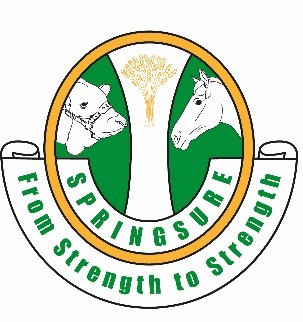 SECTION  1 Horse Events RegulationsPlease note!  The Horse Events for Ring 1 & 2 have been changed and the conditions and rules have been updated. Please read carefully.NOMINATIONS All nominations and entry fees, stall bookings and camping are now on one form. 1 Form per horse. List the classes you wish to enter in each section.Payment is NOT REQUIRED PRIOR TO SUBMITTING NOMINATIONS. You will receive 1 invoice once nominations are received.  There is NO ticket system in place. Each competitor who nominates will be allocated a number. Your number will then be added to the competitor list that will be given to stewards and judges.  Entry fees for additional events can be purchased after 8:00am on Friday 31st May.Cancellation of nominations accepted 3 days before show or forfeit money.HORSE STABLESThe Showgrounds has covered stalls to accommodate 40 stallions and 100 mares/geldings the      charges are for each horse for the duration of the show. Stallion Stalls - $7.00 Stalls - $5.00 Unstabled Horses – i.e. horses in portable stables or electric fencing - $2.00 each horse Camp Site fees $10 per night * Stallion stalls will not be allocated to any horse until all stallions have been stabled.ALL ENTRIES  All entries must be in the name of the owner of the horse. If your horse is to be ridden by someone else, their name must be on the nomination form. Please ensure all details are completed correctly on the nomination form.Do not enter horses in events being run simultaneously in Rings 1, 2 & 3.Competitors hold themselves liable for disqualification if not in attendance when their class is called to enter the ring for Judging.  An entire horse (stallion) is barred from Hack events including dressage. All Colts & Stallions must be led with a bit and /or chain and bar and sturdy head stall.  All led classes must produce papers on request by the Steward.Show jumping will be conducted under E.F.A. Rules.  Riders must present Horse Grading Cards.  No spurs with spikes will be permitted.  Electric Fences must not be across walkways. Any injury caused to person or animal from electric fencing is the FENCE OWNER’S responsibility. Electric fences to be erected in allocated areas only.No cruelty will be tolerated to horses, such as excessive use of Whip, Spurs, Jerking of Mouth. PENALTY - BANNING FROM THE GROUNDS  An Exhibit to which a Prohibited Substance has been administered is in breach of the By Laws as per the Qld Chamber of Agricultural Societies Inc. and must be removed from the Showgrounds upon demand by the Society.  All competitors ride or drive at their own risk and the Society will not accept responsibility for injuries to man or beast.Protests must be lodged in writing to the Chief Steward and President within one (1) hour of the award being given, accompanied by a fee of $20 which may be retained by the Society if the protest is, in the opinion of the Executive, frivolous. The decision in this respect will be final and conclusive.Ribbons and prize money will be awarded at the Judge's discretion notwithstanding that there may be a provision in the schedule for awarding of ribbons.  The Judge's decision in this respect will be final and conclusive.RIDER RULES  Lady and Gentleman rider means Seventeen (17) years and over, on the first day of the Show . Helmets to be used by any rider under 17 years - this includes costume classes, child’s quietest pony and the ridden stock horse classes.ASA Standard approved helmets to be worn in all JUMPING EVENTS.  Persons under the age of 17 years - FORBIDDEN - to handle Stallions in any event.   HEIGHT CLASSES   When measuring a horse, Galloway or pony, an allowance of 9.5 mm (3/8in.) is to be made for shoes.Pony classes not to exceed 14hh i.e., ponies 14hh must compete in the pony classes.  Riding Ponies & Saddle Ponies not to exceed 14.2hh   Galloway classes - over 14hh and not exceeding 15hh.  Hack Classes - Over 15hh  If insufficient numbers, at the judge’s discretion, horses will be classified into weight and/or gender classes immediately prior to the event.CLASSES Maidens – never won a first prize and must be such at the time of commencement of event.  Novice - never won an Open Championship.  Ponies may be led and ridden by an adult /child.Hunter & Hacks eligible to compete in Maiden & Novice Classes.Either Hunter or Hack not both in Open hack/hunter classes The Committee reserves the right to add classes to the programme just prior to the Show as they deem necessary to cater for unexpected interest in particular breed classes.  LOCAL events shall be interpreted and restricted to owners, riders/handlers and animals being residents of Springsure/Rolleston postal service areas.Classes with more than 10 entries will be split according to the Judge’s discretion. ENTRY FEES AND PRIZE MONEY for Ring 1 & 2Entry fees for all classes are $4 unless otherwise stated i.e. Show Jumping.Prize Money -1st $10. 2nd $8, 3rd $4 – unless otherwise stated i.e. Dressage and Show Jumping.Prize Money for Supreme Champion $100 or trophy to same value.Prize money for Champion Pony, Galloway, Hack, Hunter Pony, Hunter Galloway and Hunter Hack $50 or trophy to the same value.Prize Money for Champion Stallion/Colt/Gelding and Champion Mare/Filly of the Show, $50 or trophy to the same value.Prize money for all other Champions $25 or trophy to the same value.THE COMMITTEE RESERVES THE RIGHT TO AMEND, ALTER OR ABANDON ALL OR PART OF THE RING PROGRAMME.SECTION 1     Dressage Events              Thursday 30th May 2024Start Time: 8:30amEntry Fee: $5Prizes: 1st Trophy, 2nd $12, 3rd $8Ribbons awarded as well for Classes 1,2, 3 & 4Conditions:Nominations to be submitted and paid for by Monday 20th May 2024.  Nomination forms to be emailed to horses@springsureshow.com.auTests will be conducted and judged in accordance with the EA Dressage Rules.To be ridden in a Snaffle bit and with both hands.Order of events may vary at the Judge’s discretion, and the Management Committee reserve the right to alter or abandon any part of the program.All competitors Compete at their own risk.Dressage tests can be found via the following link https://www.equestrian.org.au/dressageSECTION 1     Horse Events – Ring 1           Friday 31st May 2024Start Time: 8:00am       Finish Time 6:00pm LED CLASSESJudged by both Judges in Ring 1Grand Champion Stallion/ Colt/ Gelding  - winners of classes 1,3,5,7,9 39, 40, 43,44, 46, 48    Grand Champion Mare / Filly – winners of classes – 2,4,6,8,10,37,3841,42,45,47SUPREME CHAMPION LED EXHIBIT OF THE SHOW – President’s Trophy Winners of Grand Champion Mare/Filly and Grand Champion Stallion/Colt/GeldingLUNCHRIDDEN CLASSESSECTION 1     Horse Events – Ring 2           Friday 31st May 2024Start Time: 9:00am       Finish Time 6:00pm LED CLASSES            SECTION 1     Horse Events – Ring 3 – Show Jumping           Friday 31st May 2024 – 8:00am startALL COMPETITORS COMPETE AT THEIR OWN RISKJUMPING EVENTS RUN UNDER RULES OF THE E. A. - Junior rule applies FridayNormal Ring Attire - Helmets must be worn.  All Grading Cards to be presented – NO NUMBER NO MONEYIf 5 horses or less, only half prize money will be awarded.Order of events each day may vary at Judge's / Course Builder's discretion and the Committee reserves the right to alter or abandon any part of the program.A & B Grade horses not eligible for height classes under 1100mm.            SECTION 1     Horse Events – Ring 3    - Show Jumping    Saturday 1st June 2024 – 8:00am startHeight jumping for registered and unregistered horses - Junior or Senior Riders.Class 1DWalk Trot Test 10 years and under PREP 1 (1/1/23)Class 2DOpen Walk Trot Test – PREP 1 (1/1/23)Class 3DJunior Dressage Under 13 years PRELIM 1.1 (1/1/23)Class 4DJuvenile Dressage 13 years and under 17 years PRELIM 1.2 (1/1/23)Class 5DSenior Dressage 17 years and over PRELIM 1.2 (1/1/23)Class 6DOpen Novice Dressage (Open to all ages) NOVICE 2.1 (1/1/23)Ringer DressageClass 7DYouth Riders 17 years and under = Ringers Dressage TestClass 8DAdult Riders 18 years and over = Ringers Dressage TestAUSTRALIAN QUARTER HORSES (AQHA)AUSTRALIAN QUARTER HORSES (AQHA)AUSTRALIAN NATIONAL SADDLE HORSE (ANSA)AUSTRALIAN NATIONAL SADDLE HORSE (ANSA)Class 1Stallion / Colt / GeldingClass 3Stallion/ Colt / GeldingClass 2Mare or FillyClass 4Mare or FillyChampion Led AQHAReserve Champion Led AQHAChampion Led AQHAReserve Champion Led AQHAChampion Led ANSAReserve Champion Led ANSAChampion Led ANSAReserve Champion Led ANSATHOROUGHBREDSTHOROUGHBREDSANY OTHER REGISTERED HORSE BREED over 14hh ANY OTHER REGISTERED HORSE BREED over 14hh Class 5Stallion / Colt / GeldingClass 7Stallion / Colt / GeldingClass 6Mare or FillyClass 8Mare or FillyChampion Led ThoroughbredReserve Champion Led ThoroughbredChampion Led ThoroughbredReserve Champion Led ThoroughbredChampion Led Any other Horse BreedReserve Champion Any other Horse BreedChampion Led Any other Horse BreedReserve Champion Any other Horse BreedAUSTRALIAN STOCK HORSES (ASHS)AUSTRALIAN STOCK HORSES (ASHS)LED UNREGISTERED PONY/HORSE *not eligible for Champion of the ShowLED UNREGISTERED PONY/HORSE *not eligible for Champion of the ShowClass 9Stallion / Colt / GeldingClass 11Stallion / Colt / GeldingClass 10Mare or FillyClass 12Mare or FillyChampion Led ASHSReserve Champion Led ASHAChampion Led ASHSReserve Champion Led ASHAChampion Led Unregistered Pony/HorseReserve Champion Led Unregistered Pony/HorseChampion Led Unregistered Pony/HorseReserve Champion Led Unregistered Pony/HorseADULT RIDER CLASSESADULT RIDER CLASSESADULT RIDER CLASSESClass 13Best Presented Horse & Rider 17yrs & Over (not eligible for Champion)Best Presented Horse & Rider 17yrs & Over (not eligible for Champion)Class 14Novice rider 17yrs & overNovice rider 17yrs & overClass 15Open rider 17yrs & under 30yrsOpen rider 17yrs & under 30yrsClass 16 Open rider 30yrs & overOpen rider 30yrs & overChampion & Reserve Champion Adult RiderChampion & Reserve Champion Adult RiderHACKS - both a Hack & Hunter eligible for Maiden and Novice ClassesHACKS - both a Hack & Hunter eligible for Maiden and Novice ClassesHACKS - both a Hack & Hunter eligible for Maiden and Novice ClassesClass 18              Novice HackClass 18              Novice HackClass 18              Novice HackClass 19Class 19  Open Hack over 15hh Class 21              Ladies / Gent HackClass 21              Ladies / Gent HackClass 21              Ladies / Gent Hack                          Champion & Reserve Champion Hack  *eligible for Supreme Hack of the Show                          Champion & Reserve Champion Hack  *eligible for Supreme Hack of the Show                          Champion & Reserve Champion Hack  *eligible for Supreme Hack of the ShowGALLOWAYS - both a Hack & Hunter eligible for Maiden and Novice ClassesGALLOWAYS - both a Hack & Hunter eligible for Maiden and Novice ClassesGALLOWAYS - both a Hack & Hunter eligible for Maiden and Novice ClassesClass 23Novice GallowayNovice GallowayClass 24Open Galloway over 14hh not exceeding 15hhOpen Galloway over 14hh not exceeding 15hhClass 26Ladies/Gent GallowayLadies/Gent GallowayChampion & Reserve Champion Galloway Hack  *eligible for Supreme Hack of the Show if you haven’t own a Hack Event in same section.Champion & Reserve Champion Galloway Hack  *eligible for Supreme Hack of the Show if you haven’t own a Hack Event in same section.SUPREME CHAMPION HACK OF THE SHOW – Patron’s TrophySUPREME CHAMPION HACK OF THE SHOW – Patron’s TrophySUPREME CHAMPION HACK OF THE SHOW – Patron’s TrophyChampion – Open Pony, Open Galloway, & Open Hack – eligibleChampion – Open Pony, Open Galloway, & Open Hack – eligibleChampion – Open Pony, Open Galloway, & Open Hack – eligibleTo be judged by both judgesTo be judged by both judgesTo be judged by both judgesHUNTER HACKS - Either a Hack or Hunter not both HUNTER HACKS - Either a Hack or Hunter not both Class 27Maiden HunterClass 28Novice HunterClass 29Open Hunter over 15hh not exceeding 15.2hhClass 30Open Hunter over 15.2hh Champion & Reserve Champion Hunter Hack   - Eligible for Supreme Hack of the ShowHUNTER GALLOWAYS - Either a Hack or Hunter not both HUNTER GALLOWAYS - Either a Hack or Hunter not both Class 31Maiden HunterClass 32Novice HunterClass 33Open Hunter Galloway over 14hh not exceeding 14.2hhClass 34Open Hunter Galloway over 14.2hh not exceeding 15hhChampion & Reserve Champion Hunter Galloway   - Eligible for Supreme Hack of the ShowSupreme Champion Hunter of the ShowChampion – Hunter Pony, Hunter Galloway, & Hunter Hack – eligibleTo be judged by both judgesClass 35Local Galloway / Hack Class 36Consolation Hack over 14hhAUSTRALIAN SADDLE PONY ASSOCIATION (ASPA)AUSTRALIAN SADDLE PONY ASSOCIATION (ASPA)Class 41Mare/Filly not exceeding 13.2hhClass 42Mare/Filly over 13.2hh not exceeding 14.2hhClass 43Gelding/Stallion/Colt not exceeding 13.2hhClass 44Gelding/Stallion/Colt over 13.2hh not exceeding 14.2hhChampion & Reserve Champion Australian Saddle Pony ExhibitAUSTRALIAN PONY STUD BOOK SOCIETY (ASPB)AUSTRALIAN PONY STUD BOOK SOCIETY (ASPB)Class 45Mare / FillyClass 46Gelding / Stallion / Colt                      Champion & Reserve Champion Australian Pony Stud Book Exhibit                      Champion & Reserve Champion Australian Pony Stud Book ExhibitANY OTHER BREED not exceeding 14hh ANY OTHER BREED not exceeding 14hh Class 47Mare/FillyClass 48Gelding/Stallion/ColtChampion & Reserve Champion Any Other Breed Pony ExhibitJUNIOR CHILD HANDLERSJUNIOR CHILD HANDLERSClass 49Child Handler under 7rs to be assistedClass 50Child Handler 7yrs and under 12yrsClass 51Child Handler 12yrs and under 17yrsChampion & Reserve Champion Junior Child Handler                         Judged by both Judges in Ring 1Grand Champion Stallion/ Colt/ Gelding - winners of classes 1,3,5,7,9 39, 40, 43,44, 46, 48    Grand Champion Mare / Filly – winners of classes – 2,4,6,8,10,37,38,41,42,45,47SUPREME CHAMPION LED EXHIBIT OF THE SHOW – President’s Trophy Winners of Grand Champion Mare/Filly and Grand Champion Stallion/Colt/Gelding                         Judged by both Judges in Ring 1Grand Champion Stallion/ Colt/ Gelding - winners of classes 1,3,5,7,9 39, 40, 43,44, 46, 48    Grand Champion Mare / Filly – winners of classes – 2,4,6,8,10,37,38,41,42,45,47SUPREME CHAMPION LED EXHIBIT OF THE SHOW – President’s Trophy Winners of Grand Champion Mare/Filly and Grand Champion Stallion/Colt/Gelding                          LUNCHRIDDEN CLASSESRIDDEN CLASSESAUSTRALIAN SADDLE PONY ASSOCIATIONAUSTRALIAN SADDLE PONY ASSOCIATIONClass 54ASP not exceeding 13.2hhClass 55ASP over 13.2hh not exceeding 14.2hhChampion & Reserve Champion Australian Saddle RiddenPONY HACKS   Can be ridden by child/adult     Either a Hack & Hunter not bothPONY HACKS   Can be ridden by child/adult     Either a Hack & Hunter not bothClass 60Pony Hack Not Exceeding13hhClass 61 Pony Hack over 13hh not exceeding 14hhClass 62 Childs Pony HackChampion & Reserve Champion Pony Hack   *Eligible for Supreme Hack of Show in Ring 1HUNTER PONIES                   Can be ridden by child/adult     Either a Hack & Hunter not bothHUNTER PONIES                   Can be ridden by child/adult     Either a Hack & Hunter not bothClass 65Pony Hunter not exceeding 13hhClass 66Pony Hunter over 13hh not exceeding 14hhClass 67 Childs Hunter Pony HackChampion & Reserve Champion Hunter Pony Hack *Eligible for Supreme Hunter of Show – Ring 1Junior Rider ClassesJunior Rider ClassesClass 68Best Presented Horse & Rider under 17yrs       Not Eligible for ChampionClass 69Girl/Boy Rider 6yrs & under to be assistedClass 70Girl / Boy Rider 7yrs & under 10yrsClass 71Girl / Boy Rider 10yrs & under 13yrsChampion & Reserve Champion Junior Girl/Boy RiderClass 72Girl / Boy Rider 13yrs & under 15yrsClass 73Girl / Boy Rider 15yrs & under 17yrsChampion & Reserve Champion Senior Girl/Boy RiderSUPREME CHAMPION RIDER OF THE SHOW                             Junior / Senior / Adult riderClass 74 Local Pony Class 75Consolation Pony Hack PONY CLUB CLASSESPONY CLUB CLASSESClass 76Best Presented Pony ClubClass 77Pony Club Rider under 17yrsClass 78Pony Club HackClass 79Pony Club PairsCOSTUME CLASSES – Helmets must be wornCOSTUME CLASSES – Helmets must be wornClass 80Costume Class under 10 years (Free Entry)Class 81Costume Class 10yrs & under 17yrs (Free Entry)Class82900mm AM51st $60, 2nd $50, 3rd $40, 4th $20, NOMINATION $8Class83Junior AM51st $30, 2nd $20, 3rd $15, 4th $10, NOMINATION $8Class841000mm AM5 - $80, 2nd $60, 3rd $40, 4th $20, NOMINATION $8Class85Junior Grand Prix1st $40, 2nd $30, 3rd $20, 4th $10, NOMINATION $8Class861100mm AM51st $100, 2nd $80, 3rd $60, 4th $40, NOMINATION $10Class871200mm AM51st $100, 2nd $80, 3rd $60, 4th $40, NOMINATION $10Class88Under 13 Years Top Score1st $20, 2nd $10, 3rd $5, 4th $3, NOMINATION $8Class89Junior 6 Bar 16 years & under1st $40, 2nd $30, 3rd $20, 4th $10, NOMINATION $8Class906 Bar Jump1st $250, 2nd $150, 3rd $100, 4th $70, NOMINATION $20Class9110 years and Under,1 round Table A Ideal Time(Assisted and unassisted) 300 mm height 1st $20, 2nd $15, 3rd $10, 4th $5  NOMINATION $4Class92300 mm - 1 round Table A Ideal Time1st $20, 2nd $15, 3rd $10, 4th $5      NOMINATION $4Class93300mm to 400mm AM5 1st $20, 2nd $15, 3rd $10, 4th $5     NOMINATION $4Class94400 mm height - AM5 Ideal Time1st $20, 2nd $15, 3rd $10, 4th $5  NOMINATION $4Class95500 - 600 mm height - AM51st $20, 2nd $15, 3rd $10, 4th $5  NOMINATION $4Class96700 - 800 mm height - AM51st $20, 2nd $15, 3rd $10, 4th $5     NOMINATION $4Class97900 mm height - AM51st $20, 2nd $15 3rd $10, 4th $5 NOMINATION $4